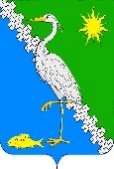 АДМИНИСТРАЦИЯ ЮЖНОГО СЕЛЬСКОГО ПОСЕЛЕНИЯ КРЫМСКОГО РАЙОНА	ПОСТАНОВЛЕНИЕот 26.06.2019				                                                                            	№ 78поселок ЮжныйОб определении помещения для проведения агитационных публичных мероприятий в форме собраний, на период подготовки и проведения выборов  депутатов Совета Южного сельского поселения Крымского района четвертого созыва, назначенных на 8 сентября 2019 годаВ соответствии с частью 1 статьи 53 Федерального закона от 12 июня 2002 года № 67-ФЗ «Об основных гарантиях избирательных прав и права на участие в референдуме граждан Российской Федерации» и частью 1 статьи 37 закона Краснодарского края от 26 декабря  2005 года  № 966-КЗ «О муниципальных выборах в Краснодарском крае», п о с т а н о в л я ю:1. Определить помещение клуба хутора Новотроицкий  Южного сельского поселения Крымского района, расположенного по адресу: Краснодарский край, Крымский район, хутор Новотроицкий, улица Шоссейная, дом 38-Б, находящегося в муниципальной собственности муниципального образования Южное сельское поселение Крымского района, для проведения агитационных публичных мероприятий в форме собраний, еженедельно со вторника по четверг с 15:00 до 18:00 часов, на период подготовки и проведения выборов депутатов Совета Южного сельского поселения Крымского района четвертого созыва, назначенных на 8 сентября 2019 года.2. Разместить настоящее постановление на официальном сайте Южного сельского поселения Крымского района в сети Интернет.3. Контроль за выполнением настоящего постановления оставляю за собой.4. Постановление вступает в силу со дня подписания.Глава Южного сельского поселения Крымского района                                                       П.А. Прудников